Retrouvez au menu les fruits et légumes frais de saison. : Salade, aubergine, radis, pomme de terre, courgette, tomate, avocat, melon fruit rouge, pêche…Les menus sont conformes au GEMRCN et au PNNS, ils sont visés par une diététicienne. : Fait maison.						ALLERGENES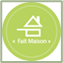 LUNDI C’EST VEGETARIEN !MARDIMERCREDIJEUDIVENDREDIEntréeSalade verte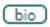 MOUTARDERadis beurreLACTOSESalade composéeMOUTARDE / PEUT CONTENIR DES TRACES DE LACTOSEGuacamole / tortillas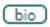 Salade d’aspergesMOUTARDEVPOLasagne aubergine mozzarellaGLUTEN / LACTOSE / PEUT CONTENIR DES TRACES DE CELERI Poulet rôti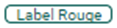 Epaule d’agneauRôti de bœufPoisson POISSON AccompLasagne aubergine mozzarellaGLUTEN / LACTOSE / PEUT CONTENIR DES TRACES DE CELERI ratatouilleflageoletPâtesGLUTEN Gratin d’épinardsGLUTEN / LACTOSEFromageFromage blanc coulisLACTOSEYaourtLACTOSEFromageLACTOSEFromageLACTOSE YaourtLACTOSEDessertFruit de saisonFruit de saisonFruit de saisonGâteau au chocolatLACTOSE / GLUTEN / ARACHADIE AMANDE Compote